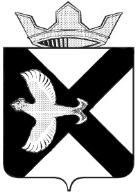 ДУМА МУНИЦИПАЛЬНОГО ОБРАЗОВАНИЯПОСЕЛОК БОРОВСКИЙРЕШЕНИЕ31 августа 2022 г.						                                         № 268рп. БоровскийТюменского муниципального районаНа основании пункта 2 статьи 53 Федерального закона от 06.10.2003 №131-ФЗ «Об общих принципах организации местного самоуправления в Российской Федерации», руководствуясь Уставом муниципального образования поселок Боровский:Внести изменение в Положение об оплате труда работников, занимающих должности, не отнесенные к муниципальным должностям, и работников, осуществляющих техническое обеспечение деятельности Администрации муниципального образования поселок Боровский, утвержденное решением Боровской поселковой Думы от 29.01.2014 №456 (далее-Положение):1.1. Приложение 1 к Положению изложить в новой редакции  согласно приложению 1 к настоящему решению.2. Настоящее решение вступает в силу с 01.10.2022 года.3. Контроль за исполнением настоящего решения возложить на  постоянную комиссию Думы муниципального образования поселок Боровский по экономическому развитию, бюджету, финансам, налогам, местному самоуправлению и правотворчеству. Заместитель председателя Думы                                                   Д.П. НовиковПриложение к решению Думымуниципального образованияпоселок Боровскийот 31.08.2022 N 268Должностные оклады РаботниковНаименование должности Должностной оклад (рублей в месяц)Инспектор по благоустройству 18 055Водитель15 278Специалист военно-учетного стола16 781Уборщица6 948